ВИКОНАВЧИЙ ОРГАН КИЇВСЬКОЇ МІСЬКОЇ РАДИ (КИЇВСЬКА МІСЬКА ДЕРЖАВНА АДМІНІСТРАЦІЯ)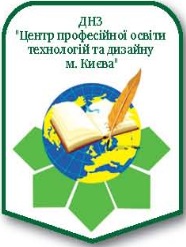 ДЕПАРТАМЕНТ ОСВІТИ І НАУКИДЕРЖАВНИЙ НАВЧАЛЬНИЙ ЗАКЛАД«ЦЕНТР ПРОФЕСІЙНОЇ ОСВІТИ ТЕХНОЛОГІЙ ТА ДИЗАЙНУ М. КИЄВА»(ДНЗ «ЦПОТД М. КИЄВА»)провулок Куренівський, 4, м. Київ, 04073,  тел. (044) 339-53-01 cpotd.kiev.ua, е-mail: kvputd@ukr.net, Код ЄДРПОУ 05536751ПОРІВНЯЛЬНИЙ АНАЛІЗ перевірочних директорських контрольних робіт із навчальних предметів учнів І курсу Державного навчального закладу «Центр професійної освіти технологій та дизайну м. Києва» Директор 	                                                                                                                                                                                         Юлія КАРБОВСЬКА Наталія ПИСАРЕЦЬ (044) 339-53-01№ з/пБазові дисципліниКількість навчаль-них групКіль-кість учнів за списком2021-2022 навчальний рік (І курс)2021-2022 навчальний рік (І курс)2021-2022 навчальний рік (І курс)2021-2022 навчальний рік (І курс)2021-2022 навчальний рік (І курс)2021-2022 навчальний рік (І курс)2021-2022 навчальний рік (І курс)2021-2022 навчальний рік (І курс)2021-2022 навчальний рік (І курс)2021-2022 навчальний рік (І курс)2021-2022 навчальний рік (І курс)2021-2022 навчальний рік (І курс)2021-2022 навчальний рік (І курс)2021-2022 навчальний рік (І курс)2021-2022 навчальний рік (І курс)№ з/пБазові дисципліниКількість навчаль-них групКіль-кість учнів за спискомУспішність згідно зі свідоцтвами про освітуУспішність згідно зі свідоцтвами про освітуУспішність згідно зі свідоцтвами про освітуУспішність згідно зі свідоцтвами про освітуУспішність згідно зі свідоцтвами про освітуДиректорські контрольні роботиДиректорські контрольні роботиДиректорські контрольні роботиДиректорські контрольні роботиДиректорські контрольні роботиІ семестр 2021-2022 н.р.І семестр 2021-2022 н.р.І семестр 2021-2022 н.р.І семестр 2021-2022 н.р.І семестр 2021-2022 н.р.№ з/пБазові дисципліниКількість навчаль-них групКіль-кість учнів за спискомРівень досягнень учнів у навчанні (у %)Рівень досягнень учнів у навчанні (у %)Рівень досягнень учнів у навчанні (у %)Рівень досягнень учнів у навчанні (у %)Рівень досягнень учнів у навчанні (у %)Рівень досягнень учнів у навчанні (у %)Рівень досягнень учнів у навчанні (у %)Рівень досягнень учнів у навчанні (у %)Рівень досягнень учнів у навчанні (у %)Рівень досягнень учнів у навчанні (у %)Рівень досягнень учнів у навчанні (у %)Рівень досягнень учнів у навчанні (у %)Рівень досягнень учнів у навчанні (у %)Рівень досягнень учнів у навчанні (у %)Рівень досягнень учнів у навчанні (у %)№ з/пБазові дисципліниКількість навчаль-них групКіль-кість учнів за спискомПочатковий %Середній %Достатній %Високий %Початковий %Початковий %Середній %Достатній %Високий %Початковий %Початковий %Середній %Достатній %Високий %123456789910111213131415161.Математика514441/28%86/60%16/11%1/1%66/56%66/56%44/37%9/7%0/0%2.Фізика514437/26%82/57%22/15%3/2 %103/85%103/85%19/15%0/0%0/0%3.Хімія514435/24%88/61%20/14%1/1%77/68%77/68%28/25%8/7%0/0%4.Укр. мова514427/19%91/63%24/17%2/1%56/48%56/48%41/35%19/16%1/1%5.Зарубіжна література514421/15%87/60%29/20%7/5%48/38%48/38%49/39%26/21%2/2%6.Історія514420/14%87/60%37/26%0/0%53/42%53/42%67/54%5/4%0/0 %7.Англійська мова514424/17%91/63%27/19%2/1%72/61%72/61%44/38%1/1%0/0%